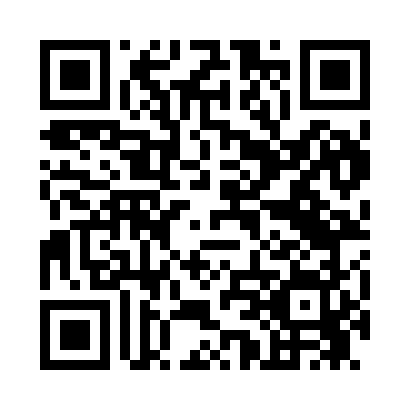 Prayer times for New Hampden, Virginia, USAMon 1 Jul 2024 - Wed 31 Jul 2024High Latitude Method: Angle Based RulePrayer Calculation Method: Islamic Society of North AmericaAsar Calculation Method: ShafiPrayer times provided by https://www.salahtimes.comDateDayFajrSunriseDhuhrAsrMaghribIsha1Mon4:255:581:225:178:4610:192Tue4:265:591:225:188:4610:193Wed4:275:591:235:188:4610:184Thu4:276:001:235:188:4610:185Fri4:286:001:235:188:4610:186Sat4:296:011:235:188:4510:177Sun4:306:011:235:188:4510:178Mon4:306:021:235:188:4510:169Tue4:316:031:245:188:4410:1610Wed4:326:031:245:188:4410:1511Thu4:336:041:245:188:4310:1412Fri4:346:051:245:188:4310:1413Sat4:356:051:245:188:4310:1314Sun4:366:061:245:188:4210:1215Mon4:376:071:245:188:4110:1116Tue4:386:081:245:188:4110:1017Wed4:396:081:255:188:4010:0918Thu4:406:091:255:188:4010:0819Fri4:416:101:255:188:3910:0820Sat4:426:111:255:188:3810:0721Sun4:436:111:255:188:3810:0522Mon4:456:121:255:188:3710:0423Tue4:466:131:255:188:3610:0324Wed4:476:141:255:188:3510:0225Thu4:486:151:255:178:3410:0126Fri4:496:161:255:178:3410:0027Sat4:506:161:255:178:339:5928Sun4:516:171:255:178:329:5729Mon4:536:181:255:178:319:5630Tue4:546:191:255:168:309:5531Wed4:556:201:255:168:299:54